Is this the latest form? Check at http://www.united-church.ca/community-faith/being-community/vision-fundThe use, retention and disclosure of personal information collected through this process is done in compliance with all applicable federal and provincial privacy legislation and adheres to the principles of the Personal Information Protection and Electronic Documents Act (S.C. 2000, c. 5). If you have any questions about this application, consult the Vision Fund Grants for Flourishing Ministry Programs in Youth and Young Adult Ministry Program Description or contact the Program Assistant at visionfund@united-church.ca for more help.Before submitting your application, complete the following checklist.E-mail all completed applications as Word (.docx) or Portable Document Format (.pdf) to visionfund@united-church.ca. 
If you require assistance completing the application, please contact the Program Assistant at 416-231-7680 or 1-800-268-3781 ext. 4142. 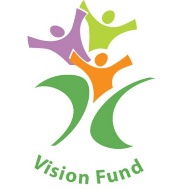 Vision FundGrants for Flourishing Ministry Programs 
in Youth and Young Adult MinistryApplicant DetailsApplicant DetailsContact personPhone numberE-mail addressApplying bodyFull mailing address of applying bodyRegionProject DetailsProject DetailsProject nameProject summary(1 or 2 sentences)Amount requestedHas this project received vision funding in the past? (Yes/No)Has this project received vision funding in the past? (Yes/No)If yes, when, how much, and what elements of the project have changed?If yes, when, how much, and what elements of the project have changed?Project Timeline(1 or 2 sentences)RefereeRefereeProvide the name of one person in your faith community not related to the project, who can speak in support of it.Phone numberE-mail addressProject BudgetProject BudgetIncomeYear 1Year 2Year 3Vision Fund Grants for Flourishing Ministry Programs in Youth and Young Adult Ministry$$$Other grants and donationsOther grants and donations$$$$$$User fees and other operating revenuesUser fees and other operating revenues$$$$$$FundraisingFundraising$$$$$$Total Income$$$ExpensesExpensesTravelTravel$$$$$$EventsEvents$$$$$$EquipmentEquipment$$$$$$Salary and honorariaSalary and honoraria$$$$$$Total Expenses$$$ Project TotalProject TotalTotal Income less Total Expenses$$$ Project FeasibilityDescribe your project, including your purpose and goals. Provide a clear description of your project. Make sure that your description answers the following questions:Why is this program needed in your community? How will your project meet this need?What steps have you already undertaken to realize the project?Who will manage the project? What is their background experience?With whom will you partner? What do they bring to the project?What steps will you take to realize the project?Where do you see the project in five years?Explain how you will use Flourishing Ministry funds in this project.Make sure that you answer the following questions:What will Flourishing Ministry funds be used to pay for?What other sources of funding have you found or applied for (e.g., fundraising, donations, other grants)?How do you plan to sustain the project in the future?Provide a Duty of Care Plan.Provide an Accessibility and Inclusivity PlanProject OutcomesExplain how your project reaches out to youth and young adults.Make sure that you answer the following questions:What is the local, regional, and national impact of your project?What have you done—or will you do—to recruit youth and young adults into your project? How many youth and young adults from each community are expected to participate in the project?How will you reach out to youth beyond your community?Explain how youth and young adults are involved in planning and decision-making in your project.Answer the following questions:What role have youth and young adults played in planning the project?How do youth and young adults participate in leadership and decision-making in the project?How will youth and young adults be involved in organizing and running the project? Project MissionExplain how your project supports The United Church of Canada’s Vision for Youth and Young Adults. Refer to the Program Description for more details.Make sure that you explain how your project supports the four parts of The United Church of Canada’s Vision for Youth and Young Adult Ministry:How will your project gather youth and young adults so that youth and young adults discover their identity within the expression called the United Church of Canada?How will your project unite leaders and youth and young adults to collaborate, share experience and resources, and network and find support in our common call?How will your project equip young people and their leaders to recognize and claim their gifts of the Spirit to enhance the church and their community, to confidently know, live, and share the stories of God’s people, and to live as disciples of Christ, carrying out God’s mission?How will your project engage young people to act with love, pursuing the mission of God in the world, believing transformation and social and systemic change will create a more just world? Application ChecklistApplication ChecklistI have contacted the Program Assistant about this application.I have provided complete answers to all questions above.I have provided a detailed budget.I have provided a complete duty of care plan.I have provided a complete accessibility and inclusivity plan.I have attached a signed authorization form to my application.All set!